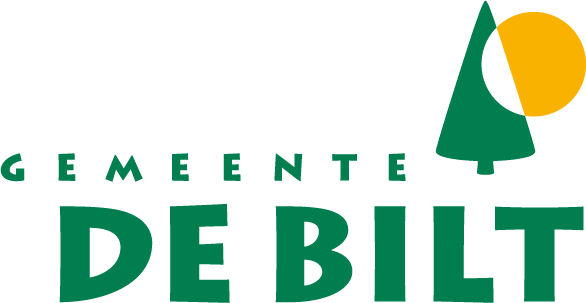 Verzoek tijdelijke uitbreiding terras en of plaatsing tijdelijke overkapping terras Gegevens aanvragerVoor- en Achternaam ________________________________________________________Adres ________________________________________________________Postcode ______________________ Woonplaats: ______________________Telefoonnummer ________________________________________________________E-mailadres ________________________________________________________Horeca-inrichting waar de uitbreiding/overkapping wordt geplaatstBedrijfsnaam _______________________________________________________Adres ________________________________________________________Postcode ______________________ Woonplaats: ______________________Gegevens over de grondEigenaar van het perceel _______________________________________________________Totale oppervlakte terras  ________ m2VoorwaardenDe tijdelijke uitbreiding terras en/of plaatsing tijdelijke overkapping voldoet aan de voorwaarden zoals vermeld op de website van de gemeente.Ja/Nee, want: ______________________________________________________________________________________________________________________________________________________________________________________Locatie terras en overkappingHeeft u voor uw horeca inrichting een geldende Drank- en Horecawetvergunning en/of een exploitatievergunning op grond van de Algemene Plaatselijke Verordening van De Bilt, waarin een terras is vergund?Ja, _____ m2 op eigen terrein / op gemeentegrond (doorhalen wat niet van toepassing is)NeeHeeft u eerder toestemming verkregen van de gemeente voor een tijdelijke uitbreiding van het terras ?Ja, _____ m2 op eigen terrein / op gemeentegrond (doorhalen wat niet van toepassing is)NeeBrandveiligheid- verwarmingsmiddel (b.v. elektra/gas/olie): _____________________________- type en specificatie:_____________________________- Wanneer van toepassing een toelichting van de wijze waarop gas of olie veilig wordt opgeslagen en de wijze waarop olie of gas veilig wordt bijgevuld of verwisselt:  ______________________________________________________________________________________________________________________________________________________________________________________________________________________________________________________________________________           - Beschrijving van de weerstand tegen branddoorslag en brandoverslag (gedacht moet worden aan branduitbreiding naar het aangrenzende bouwwerk zowel op hetzelfde bouwniveau als een hoger gelegen bouwniveau):_______________________________________________________________________________________________________________________________________________________________________________________________________________________________________________________________________________________________________________________________________________________________ Bijlagen (verplicht)●	Een situatietekening (schaal 1:1000) van terras met de te plaatsen overkapping en omgeving.●	Een plattegrondtekening (schaal 1:100) van terras, voorzien van maatvoering van het terras met de te plaatsen overkapping. Op tekening dienen de verwarmingstoestellen te worden ingetekend met de maatvoering ten opzichte van gevels, overkapping e.d. Ook dienen de vluchtwegen te zijn aangegeven. ●	Technische gegevens met betrekking tot de te plaatsen overkapping waaruit blijkt dat de overkapping veilig is (bouwboek of tentboek). ●	Opgave van het type verankering. Om opwaaien van de overkapping te voorkomen, worden contragewichten gebruikt (zoals bijvoorbeeld betonblokken). Andere methoden van verankeren zoals bijvoorbeeld scheerlijnen, haringen of ankerpennen zijn alleen bij uitzondering toegestaan en na toestemming van de gemeente.Bij verankering van de tent op eigen terrein zorgt de uitbater er voor dat geen kabels en leiding worden geraakt door voorafgaand aan de plaatsing een KLIC-melding te doen. https://www.kadaster.nl/producten/woning/klic-melding●	Als er door de terrasuitbreiding extra overlast bij een derde belanghebbende kan ontstaan, wordt gevraagd instemming(en) voor de uitbreiding te overleggen. Dit is bijvoorbeeld het geval wanneer het terras wordt uitgebreid op een plaats gelegen voor panden van derden.Plaats: _____________________________Datum: ____ - ____ 2020